          《在线课堂》学习单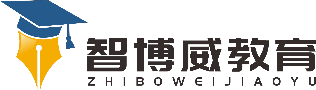 班级：                姓名：                 单元英语5年级上册Unit4课题U4 School Things story温故知新根据句意，选词填空。  have      has     don’t        does– Do you  ______  any pens?   – No, I _________. –          Tony have any pencils? –Yes, he _________some pencils.自主攀登读U1故事3次，并根据故事内容回答以下问题。What does Tony have?                                   . 2. Does Tony have any crayons?                                    . 3. What’ s Gogo doing?                                      . 稳中有升Choose and write.根据上下文，从方框内选词填空。A:Good morning,sir!B:Good morning!A:What can I do for you?B:I’m___________for something for my son because tomorrow is his ________________.A:Do you like this _____________hat?B:Wow, it looks nice.______________is it?A:It’s 60 yuan.B:OK, I’ll take it.说句心里话